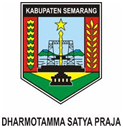 PERUBAHAN RENCANA KERJA PERANGKAT DAERAH (RENJA - PD)DINAS PEKERJAAN UMUM KABUPATEN SEMARANGTAHUN 2022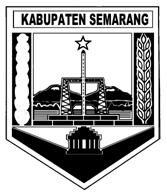 LAMPIRAN ILAMPIRAN IILAM                                                                                                                                                                                                                                                                                                                                                                                                                                                                                                                                                                                                                                                                                                                                                    PIRAN IIILAMPIRAN IV